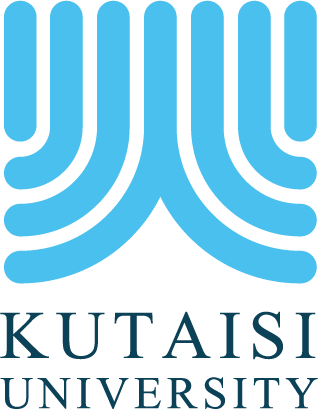 International Student Application FormWHICH PROGRAMME DO YOU CHOOSE?  PRPGRAMME:1. FAMILY NAME ……………………………………………………………………………...2. FIRST Name(s) ……………………………………………………………………………….3. MIDDLE NAME………………………………………………………………………………4. Date of birth (DD/MM/YYYY)…………………………………………….............................5. Gender:                 □ Male                □ Female 6. AGE…………………………………….7.NATIONALITY…………………………………8. MARITAL STATUS …………………………………………….............................................9. COUNTRY…………………………………………………………………………………….10. CITY………………………………………………………………………………………….11. ADDRESS…………………………………………………………………………………….12. MOBILE/TELEPHONE……………………………………………………………………...13. E-MAIL ADRESS…………………………………………………………………………….Passport Information 1. SCHOOL NAME………………………………………………………………………………..2. LOCATION (CITY/COUNTRY)………………………………………………………………..3. START AND END DATES……………………………………………………………………...ENGLISH ABILITYDO YOU HAVE A CERTIFICATE PROVING YOUR KNOWLEDGE OF ENGLISH   ? (WRITE DETAILED INFORMATION ABOUT IT) 